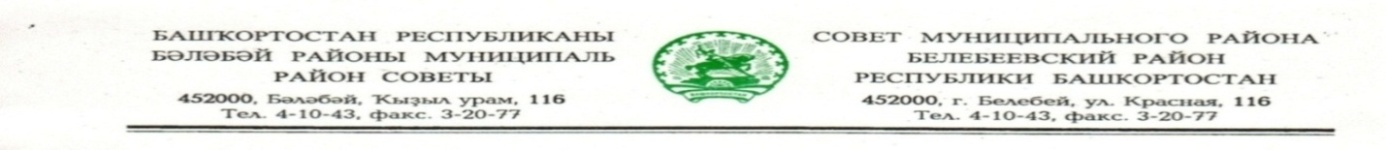            KАРАР                                                                       РЕШЕНИЕ	«18 » апреля 2024 й.                         №   653              «18»  апреля 2024 г.О внесении изменений в решение Совета муниципального районаБелебеевский район Республики Башкортостан от 28 апреля 2023 года№ 465 «Об утверждении документа градостроительного зонирования «Внесение изменений в Правила землепользования и застройки городского поселения город Белебей муниципального района Белебеевский район Республики Башкортостан»Руководствуясь Федеральным законом N 131-ФЗ от 06.10.2003 "Об общих принципах организации местного самоуправления в Российской Федерации", в соответствии со статьями 5.1, 31, 32, 33 Градостроительного кодекса Российской Федерации, ст. 16 Закона Республики Башкортостан от 11 июля 2006 года                       № 341-з «О регулировании градостроительной деятельности в Республике Башкортостан», Правилами землепользования и застройки городского поселения город Белебей муниципального района Белебеевский район Республики Башкортостан, Совет муниципального района Белебеевский район Республики БашкортостанРЕШИЛ:       1.	Внести в Приложение № 1 решения Совета муниципального района Белебеевский район Республики Башкортостан от 28 апреля 2023 года № 465 «Об утверждении документа градостроительного зонирования «Внесение изменений в Правил землепользования и застройки городского поселения город Белебей муниципального района Белебеевский район Республики Башкортостан», следующие изменения:1.1. В карте градостроительного зонирования Правил землепользования и застройки городского поселения город Белебей муниципального района Белебеевский район Республики Башкортостан  территориальную  зону Р-3               «Зона объектов культуры и спорта» в границах микрорайона индивидуальной жилой застройки «Чайковка» в городском поселении город Белебей, перевести в территориальные зоны Ж-1 «Зона индивидуальной жилой застройки», ОД-1 «Зона делового, общественного и коммерческого назначения». 	2. Обнародовать настоящее решение в здании Администрации муниципального района Белебеевский район Республики Башкортостан и разместить на официальном сайте муниципального района Белебеевский район Республики Башкортостан www.belebey-mr.ru.        3.  Контроль за исполнением настоящего решения возложить на постоянную Комиссию Совета по промышленности, строительству, жилищно-коммунальному хозяйству, аграрным вопросам, экологии и чрезвычайным ситуациям, транспорту, торговле, предпринимательству и иным видам услуг населению (Ермошкин Л.Н.).Председатель Совета                                                                                  С.А. Лущиц